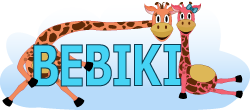 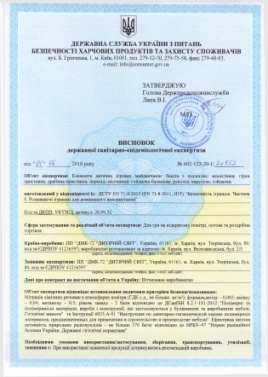 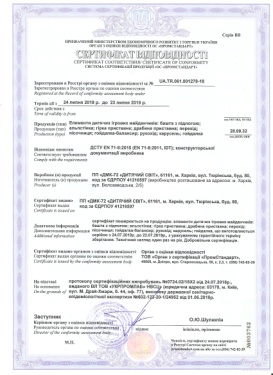 С уважением, Вераbebiki2013@gmail.comhttps://bebiki.bizт. +38 068 661 73 84,    +38 099 507 69 31№НаименованиеКраткое описаниеКол,штЦена, грнОбщая стоимость,грн1Игровой комплекс «Магазин»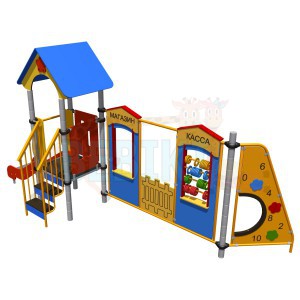 Модель: IP-47
Д x Ш x В (мм): 4300 x 2600 x 2950Высота спуска 800мм136142,0036142,002Домик «Полянка»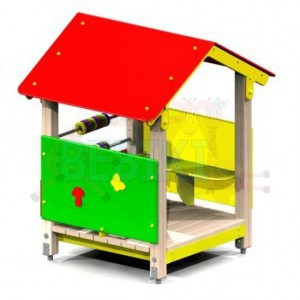 Модель: DO-12
Д x Ш x В (мм): 1250 x 1250 x 2200111505,0011505,003Горка «Фунтик»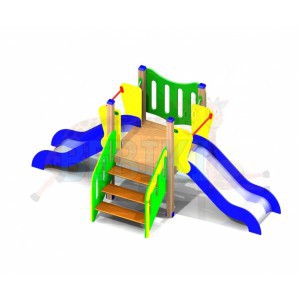 Модель: GO-19
Д x Ш x В (мм): 3600 x 1600 x 1500Высота спуска 800мм112682,0012682,004СПК «Спорт 15»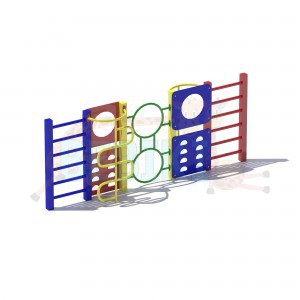 Модель: IPS-45Д x Ш x В (мм): 4400 x 800 x 2000115471,0015471,005Детская песочница с крышей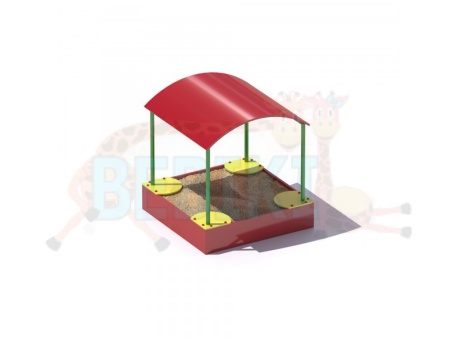 Модель: PE-43
Д x Ш x В (мм): 1500 x 1500 x 215014539,004539,006Игровой комплекс «Ника»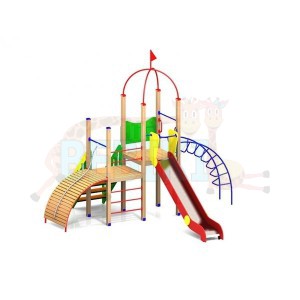 Модель: IP-27
Д x Ш x В (мм): 4000 x 4000 x 3100Высота спуска 1000мм123918,0023918,007Игровой комплекс «Антошка»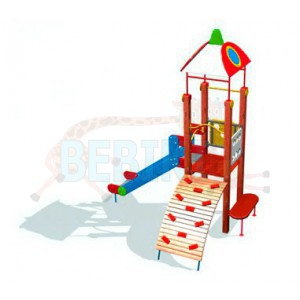 Модель: IP-02
Д x Ш x В (мм): 2700 x 2000 x 2800Высота спуска 800мм119915,0019915,00Всего124172,009мДоставка6000,00Установка31043,00ИТОГО161215,00